Муниципальное бюджетное дошкольное образовательное учреждение«Детский сад комбинированного вида № 19 «Рябинка»_____________________________________________________________________. Рубцовск, ул. Комсомольская, 65 тел.: (38557) 6-59-69Е-mail: ryabinka.detskiysad19@mail.ruМастер-класс для педагоговТема: «Традиционные и инновационные технологии развития мелкой моторики рук  у детей дошкольного возраста»                                                         Подготовила воспитатель высшей                                                  квалификационной категории:                                                       Левченко Светлана Анатольевна2020 г.Цель: повысить  уровень теоретических и практических знаний педагогов  через ознакомление с традиционными и инновационными технологиями,  как средством развития мелкой моторики рук у детей дошкольного возраста.Задачи:Познакомить педагогов с актуальностью опыта.Повысить мотивацию к овладению нетрадиционными и инновационными технологиями  развития мелкой моторики рук,  широкому применению в педагогической практике.Формировать практические умения педагогов  посредством использования разных технологий,  и элементов диагностики  уровня развития мелкой моторики рук у дошкольников.Развивать способность  к активизации самооценки и самоанализа участников мастер – класса.Создать  благоприятные условия для педагогического общения.  Методы и приёмы: словесный, наглядный, репродуктивный, практический.Оборудование: дидактические средства  - рисунки, композиции  выполненные родителями и детьми в различных  технологиях;  дидактические пособия и игры для развития моторики рук у детей;  выставка методической литературы; столы, стулья для педагогов; материал для практической деятельности – практические задания по диагностике, карандаши, упражнение «Дорожки», силуэт солнца, клей карандаш,   шарики массажеры Су-джок,  пластиковые листы, пластилин, салфетки, маркеры, цветной картон, мультифоры, эскизы рисунков, мотки ниток, ножницы, картон для наматывания, объемный макет планеты – Земля, бабочки;  аудиосредства – «Презентация  «Традиционные и инновационные технологии развитии моторики рук  у детей дошкольного возраста», СD –проигрыватель, проектор, ноутбук, флеш – носитель.Предварительная работа: изучение литературы по данной теме, практическая работа с детьми и педагогами, подготовка оборудования.Ход мастер – класса- Добрый день, уважаемые коллеги! Посмотрите, пожалуйста, на свои руки и полюбуйтесь ими.  Отношение к рукам у человечества всегда было особым. Народ придумывал загадки, пословицы, прибаутки, игры. Предлагаю вспомнить самые известные пословицы и поговорки о руках.  - Не будет скуки, если заняты руки.- Не печь кормит,  а руки.- Какой палец не придави, всё больно.- Руки не протянешь, так и ложки с полки не достанешь.- Глаза боятся, а руки делают.- Рука согрешит, а голова отвечает.-  Я не случайно завела разговор о руках, потому что тема нашего мастер-класса «Традиционные  и инновационные технологии развития  мелкой моторики рук у детей дошкольного возраста».Цель моей  работы с детьми: развивать  мелкую  моторику  и координацию движения  рук у детей дошкольного возраста  посредством игр и упражнений в разных видах деятельности.Задачи:Создать условия для накопления ребёнком практического двигательного опыта, развития навыка ручной умелости.Организовать систематическую работу по развитию мелкой моторики рук, в том числе и  у «леворуких»  детей. Выявить индивидуальные способности детей в развитии мелкой моторики рук.Активизировать познавательный интерес дошкольников   к моторной деятельности. Развивать воображение, логическое  и пространственное мышление, произвольное внимание, зрительное и слуховое восприятие, творческую активность у детей дошкольного возраста.Воспитывать у дошкольников  личностные качества, умение соблюдать правильное выполнение задания.    Много лет работала  с детьми  младшего дошкольного возраста,  имею большой опыт и знания в выбранном направлении. В своей работе учитываю принципы ФГОС ДО.      Считаю, что речевое, умственное  развитие является  одним из показателей интеллектуальной готовности к школе и именно в этой области дошкольники испытывают серьезные трудности. Актуальность моей работы заключается в том, что целенаправленная и систематическая работа   с применением разнообразных технологий по развитию мелкой моторики, способствует  формированию координации движений пальцев рук и подготовке  детей к обучению в школе и в целом подготовке детей к обучению в школе.Элементами новизны является:-  организация диагностической работы по развитию мелкой моторики;- разработка и реализация модели совместной образовательной деятельности  с детьми по развитию мелкой моторики рук;- организация  диагностики и развитие  мелкой моторики  у леворуких детей.- Уважаемые коллеги!  Вы согласны, с тем, что  проблема   развития мелкой моторики рук  остается   актуальной  сегодня в работе с детьми?  У  большинства  современных детей отмечается общее моторное отставание, дети подходят к обучению в школе со слабым мышечным тонусом. Как вы думаете, с  чем это может быть связано?- Одной из современных причин является, то, что  игрушки  и вещи нашего времени устроены максимально удобно, но не эффективно для развития моторики рук. Дети очень мало изготавливают  что-то своими руками.  Их интерес прикован к современным «гаджетам», которые не несут никакой особой моторной нагрузки.      Работы по данной проблеме начала с изучения методической литературы: И.А. Ермакова «Развиваем мелкую моторику у малышей»,  О.А. Зажигина «Игры для развития мелкой моторики рук с использованием нестандартного оборудования», Е. И. Чернова, Е. Ю. Тимофеевой  "Пальчиковая гимнастика»,  В.В. Цвынтарный «Играем пальчиками и развиваем речь», М. М. Безруких «Леворукий ребенок», Т. А. Ткаченко «Развиваем мелкую моторику».  Нашла очень много интересных идей и  рекомендаций. На основе изученной литературы   выстраиваю свою работу по  диагностическому обследованию состояния мелкой моторики  у детей, цель которого выявить уровень развития мышечного тонуса рук. Учитываю индивидуальные особенности каждого ребенка,  темп его развития, возможности, настроение.- Коллеги, сейчас я предлагаю познакомиться с некоторыми методами, которые используются при диагностировании уровня развития мелкой моторики рук у дошкольников.  Весь процесс делится на 4 блока. Предлагаю познакомиться с упражнениями каждого блока.  Практикум1. Упражнения для диагностирования состояния мелкой моторики у детей дошкольного  возрастаЦель: мотивация педагогов к использованию в работе методов  диагностики состояния мелкой моторики рук  у дошкольников.Задачи: 1. Знакомство с  разделами диагностического обследования.2.Повышение уровня мастерства педагогов через выполнение  практических упражнений. 1 блок. Упражнения на координацию движений- «Пальчики с носиком здороваются». Закрыв глаза, коснуться указательными пальцами левой и правой руки (поочередно) кончика носа. 3-4 года- Упражнение «Кулак – ребро – ладонь» ведущей рукой.4-5 лет«Ладонь, кулак, ребро» - вначале показываем детям, как выполнить это упражнение вместе с нами. Когда ребёнок запомнит последовательность,  он выполняет упражнение под счёт 1, 2, 3.  5 -6 лет.2. Блок. Упражнения на повторение фигур из пальцев- Упражнение «Кольцо» - соединить большой и указательный пальцы, остальные поднять вверх. Все пальцы в одном положении, удержать до 10с.-  «Коза». Одновременно вытянуть указательный палец и мизинец правой руки, потом левой руки, затем обеих рук.- Упражнение «Вилка» - вытянуть вверх расставленные пальцы: указательный, средний и безымянный; большой палец удерживает мизинец на ладони.3блок. Работа с бумагой. Сгибание пополам, разрезание по сгибу ножницами.- Предлагаю в данном блоке выполнить творческое задание. Давайте  коллективно создадим солнце способом обрывания бумаги на мелкие кусочки. (Предлагаются материалы для выполнения аппликации).4блок. Графические упражнения. Упражнение «Дорожки». Методика: «Возьми в руку карандаш и посмотри на лежащий перед тобой лист бумаги. На нем есть дорожки. Проведи линию по середине дорожки, не отрывая карандаш от бумаги». Оценивая данное задание, смотрим сколько раз ребенок нарушил границы дорожек: один, два или три.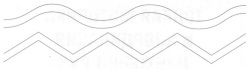 - Диагностическое обследование детей дает мне возможность составлять перспективные и индивидуальные планы работы  с детьми по развитию мелкой моторики, составить картотеку игр, организовать взаимодействие с родителями и педагогами.- С данным материалом вы можете ознакомиться на выставке.- Таким образом, разработала модель совместной образовательной деятельности  с детьми по развитию мелкой моторики рук с учетом освоения пяти образовательных областей, взаимодействия всех участников образовательных отношений.Как  показывают исследования педагогов и психологов  леворуких детей с каждым годом становится все больше, в группах их может быть от 2 до 8 %. Считаю, что очень важно обращать внимание на ведущую руку ребёнка, которую желательно  определить к 4 – 4,5 годам.  На основании имеющихся методик  предлагаю вашему вниманию наиболее информативные и опробированные мной.- Коллеги, давайте выполним  вместе несколько упражнений – тестов на определение ведущей руки.Упражнение замок. Переплетите  пальцы руки, большой палец ведущей руки окажется сверху.Упражнение «Наполеон». Скрестите руки на груди в позе наполеона, какая рука от локтя до запястья окажется сверху, та является ведущей. Если поменяем позицию рук, то будем испытывать неудобство.Упражнение «Аплодисменты». Посмотрите, какая рука сверху, когда вы хлопаете.Не стоит даже пробовать обучать леворукого ребенка работать правой рукой, тем более, настаивать на этом. Переучивание может привести к серьезным нарушениям здоровья, неврозоподобным расстройствам: повышенная утомляемость, нервные тики, заикание, энурез, а также могут возникнуть проблемы при обучении в школе.Практикум2.Тесты - упражнения на определение ведущей рукиЦель: мотивация педагогов к изучению актуальной темы «леворукости»  и  организации работы с детьми, у которых левая рука является ведущей.Задачи: 1.Познакомить с популярными тестами на определение  ведущей руки.2.Предложить рекомендации для работы с «леворукими» детьми.-  А теперь  время немного отдохнуть, приглашаю всех принять участие в физкультурной паузе, которая также способствует развитию мелкой моторики рук.  -  А  сейчас, уважаемые коллеги, предлагаю познакомиться с некоторыми освоенными мной технологиями  развития мелкой моторики рук. Исходя из опыта  работы,  выделила 3 основные группы  технологий.Традиционные  технологии1.Пальчиковые игры  и упражнения  - это уникальное и важное средство для развития мелкой моторики рук  и речи в их единстве и взаимосвязи. Это инсценировка каких-либо рифмованных историй, сказок при помощи пальцев. Пальчиковый тренинг включает упражнения: статические: сжатие - удержание  пальцами руки определенной позы, динамические: растяжение  - развитие подвижности пальцев, переключения с одной позиции на другую, расслабляющие (нормализующие мышечный тонус -  расслабление кисти руки.Пальчиковые игры подразделяю на: - Игры-манипуляции. Короткие стихотворения, потешки, прибаутки, скороговорки  сопровождаются   тем или иным движением пальцев рук в определенной последовательности.  Известные всем «Ладушки-ладушки», «Сорока - Белобока»,  «Коза рогатая»,  «Этот пальчик хочет спать», «Семья», «Здравствуй, пальчик», «Кто приехал». Эти  игры просты, эмоциональны и не требуют никаких приспособлений и специальной подготовки. Дети всегда эмоционально отзываются на выполнение таких манипуляций.- Сюжетные пальчиковые упражнения. Специальные упражнения без речевого сопровождения.  К этой группе относятся также упражнения, которые позволяют детям изображать предметы транспорта и мебели, диких и домашних животных, птиц, насекомых, растения. «Пальчики здороваются», «Очки», «Домик», «Лодочка», «Цепочка». - Пальчиковые игры с музыкальным сопровождением.- Аква - гимнастика для пальчиков  - это упражнения с движениями в воде при помощи пальцев и различных мелких игрушек,  а также самомассаж кистей и пальцев рук в воде. 2. Игровой  самомассаж кистей и пальцев рук. Это  уникальная тактильная гимнастика, благодаря которой в мозг поступает мощный поток импульсов   от рецепторов, расположенных на коже. В данных упражнениях используются традиционные для массажа движения – разминание, растирание, надавливание, пощипывание. Для более эффективного самомассажа кисти рук используются грецкий орех, каштан, шестигранный карандаш, массажный мячик. 3. Игры с предметами. Это такие игры как мозаика, шнуровки,   игры с вкладышами, пирамидки, кубы - сотртеры, пазлы, разные виды конструктора, кубики,  БИЗИБОРД,  доски Сегена.4.Игры   с использованием  бытовых   предметов. Такие игры - забавы очень увлекательны, не требуют больших вложений. Материал для этих игр всегда находится под рукой. Это  такие предметы  как бельевые  прищепки, кухонные решётки,  крупные  и длинные бигуди,  резинки для волос, бусы, пуговицы, пробки, зубные щетки,  застежки, палочки, шерстяные клубки,  ленты и  шнурки, крышки от банок и пузырьков,  шестигранные  карандаши, счетных палочки,  пипетки и многое другое. 5.Игры  с применением природных  и бросовых материалов, таких как еловые шишки, желуди, каштаны, палочки, солома, камни,  фасоль, горох, крупы. Эти игры приносят детям радость и оказывают оздоравливающее действие.6.Графические упражнения. К таким упражнениям относится:  штриховка, дорисовка картинки, графический диктант, дорисовка по точкам, продолжение ряда, спирография,  рисование по трафаретам, рисунок по образцу, дорисовка недостающих деталей,  лабиринты. Выполнение графических упражнений в дошкольном возрасте очень полезно для овладения письменными навыками.  7.Кукольный театр: пальчиковый, перчаточный,  театр теней. Эти виды театра активно  способствуют развитию мышечного тонуса пальцев рук.8.Художественно – продуктивные  виды деятельности, активно способствующие развитию мелкой моторики рук. Так рисование - один из видов ведущих деятельности, способствующий напряжению мышц руки. В работе для развития мелкой моторики можно использовать такие нетрадиционные технологии как пальцеграфия, рисование ладошками, оттиски  смятой бумагой, обрывание бумаги, оригами, плетение, торцевание, ниткопись,  пластилинографию.   -  Коллеги, предлагаю вам сделать картинки  способом  «Рисования пластилином  по  поверхности».  Сегодня,  мы будем использовать пластик. Нам понадобятся эскизы для будущей работы. Для этого можно использовать детские раскраски, а если позволяют художественные навыки, можно самому нарисовать на листе бумаги эскиз. Накладываем пластик на лист и переносим рисунок с помощью маркера. Заполняем элементы рисунка пластилином, для этого выбираем необходимый по размерам кусочек пластилина, хорошо разминаем его в руках и размазываем по пластику пальцем, тщательно придавливая его к поверхности, не выходя при этом за контуры рисунка.  Размазывать пластилин можно пальцами обеих рук, а можно только большими  и указательными. Слой пластилина не должен быть слишком тонким или слишком толстым. При необходимости использовать смешение цветов. После того как работа закончена, можно наложить на пластилиновую поверхность фон из цветного картона или заполнить фон пластилином.  Вот такие замечательные картины у нас получились. Спасибо всем за работу. Практикум1.Создание рисунка   с использованием   техники пластилинография  «Рисование  по плоскости». Цель: мотивация педагогов к организации работы с детьми с использованием нетрадиционной техники пластилинографии «Рисование по плоскости».Задачи: 1.Повышение уровня мастерства педагогов через практическое занятие.2.Обучение практическим умениям   при использовании нетрадиционной техники работы с пластилином  «рисование по плоскости». Вопросы к педагогам:1.Насколько сложно работать  в данной технике?2.Подумайте, как можно объединить данную технологию с использованием природного материала или предметов быта?  (сделать рамку из семян, бусинок, ниток.)3.Как вы думаете на какой плоскости модно использовать технику «Пластелинография»?-  Следующая группа технологий – нетрадиционные технологии.Нетрадиционные технологии1.Игры в «сухом бассейне». «Сухой бассейн» - это отличное развивающее приспособление для маленьких пальчиков. Сделать сухой бассейн для пальчиков проще простого: берем любую емкость (коробку, миску и т.д.) и заполняем ее мелким однородным наполнителем. Классический вариант наполнителя для игр – крупа, горох, фасоль,  также это могут быть  пластмассовые  контейнеры от киндер - сюрприза,  маленькие мячики, пробки от бутылок. Ребенок запускает туда руки и  выполняет разные движения. Можно опускать на дно ёмкости для поиска мелкие игрушки от киндер-сюрприза.2.Песочная терапия – это игровые упражнения с песком. Цель такой терапии—дать возможность ребенку быть самим собой. Все дети любят играть с песком. Такие игры успокаивают и расслабляют.  Можно добавить в игру миниатюрные фигурки, игрушки, вспомогательные предметы. Сначала можно предложить поиграть с сухим  песком, а затем с мокрым.  Основной акцент делается на творческом самовыражении ребенка. Этот вид терапии используется при сильнейших эмоциональных нагрузках. - Третья группа технологий – инновационные.Инновационные технологии1.Кинезиологические  упражнения  или  «гимнастика мозга».Кинезиологические упражнения–  это комплекс движений, позволяющих активизировать межполушарное взаимодействие, при котором полушария обмениваются информацией, и происходит синхронизация их работы.   Выполняя задание, дети последовательно меняют движения. Меняется лишь поза, сама рука не меняет расположения. Вначале упражнения выполняются каждой рукой отдельно, затем сразу двумя руками.   При усвоении упражнения детям предлагается устно проговаривать команды,  произнося вслух.  По мере усвоения команды произносятся про себя. Начинать движение следует медленно, постепенно увеличивая темп. При освоении можно поменять последовательность движений.  Данные  упражнения очень эффективны в работе с детьми.- Предлагаю выполнить несколько упаржнений.Колечко.Поочередно и как можно быстрее перебирайте пальцы рук, соединяя в кольцо с большим пальцем последовательно указательный, средний и т.д. Проба выполняется в прямом и в обратном (от мизинца к указательному пальцу) порядке. В начале упражнение выполняется каждой рукой отдельно, затем сразу двумя руками.Упражнение "Ухо - нос"Левая рука - взяться за кончик носа, правая рука - взяться за правое ухо. По команде отпустить ухо-нос, хлопнуть в ладоши и поменять положение рук "с точностью наоборот".Кулак-ребро-ладонь.Три положения руки на плоскости стола, последовательно сменяют друг друга. Ладонь на плоскости, сжатая в кулак ладонь, ладонь ребром на плоскости стола, распрямленная ладонь на плоскости стола. Выполняется сначала правой рукой, потом -левой, затем -двумя руками вместе по 8-10 раз. Можно давать себе команды (кулак -ребро-ладонь)2.Сопряженная гимнастика - это инновационная технология по развитию речи через упражнения для одновременной работы пальцев и языка, то есть  это  содружественность движений  кистей рук  и языка.   Сопряженная гимнастика  развивает одновременно артикуляционную и мелкую моторику. Все упражнения объединены простым сюжетом, что позволяет назвать их «театром пальчиков и языка». Сопряженную гимнастику следует проводить сидя перед зеркалом. Перед каждым упражнением делается   разминка, которая состоит  состоящую из трех этапов: 1.самомассаж рук; 2. су-джок терапия; 3.  артикуляционная гимнастика. Далее  дети показывают  движение руками и языком в соответствии с художественным текстом.3.Су – Джок терапия. В переводе с корейского языка Су – кисть, Джок – стопа. Суть данной технологии заключается в выполнении игрового самомассажа  кистей рук и стопы специальным массажером. Сам массажёр представляет собой шарик – две соединенные полусферы, внутри которого, как в коробочке, находятся два специальных кольца, сделанных из металлической проволоки так, что можно их легко растягивать, свободно проходить ими по пальцу вниз и вверх, создавая приятное покалывание. Посредством самомассажа происходит стимуляция высокоактивных точек соответствия всем органам и системам. Достоинства «Су – Джок» терапии: в высокой эффективности, абсолютной безопасности, универсальности и простоте.- Хочу познакомить вас с основными упражнениями технологии Су- джок. 1. прокатывание шарика круговыми движениями ладоней.2. Прямыми движениями ладоней.3. Прокатывать шар  по каждому пальцу.4. Перебирать шар подушечками пальцев обеих.4. Сжимать шарик в кулаке.- Это основные упражнения, на основе которых выстроены игровые комплексы  технологии су – джок для детей дошкольного возраста. Давайте,  вместе выполним несколько таких игровых комплексов.Гладь мои ладошки еж,  (прокатывание шарика по кругу)Ты колючий, ну и что ж, Я хочу тебя погладить,Я хочу с тобой поладитьЕльникУ сосны у пихты ёлки  (прокатывание шарика прямыми движениями – медленно)Очень колкие иголки,Но еще сильней чем ельник (прокатывание прямыми движениями – быстро)Нас укусит можжевельник«Черепаха»Шла большая черепахаИ кусала всех от страха, (катаем шар  между ладоней)Кусь, кусь, кусь, кусь,(шар между большим пальцем и остальными, Надавливать ритмично на шар, перекладывая из руки в руку).Никого я не боюсь (катаем шар между ладоней).Ёжик Ёжик, ёжик, хитрый ёж,на клубочек ты похож (катаем шар между ладонями).На спине иголки (массажные движения большого пальца)очень-очень колкие (массажные движения указательного пальца).Хоть и ростом ёжик мал, (массажные движения среднего пальца)нам колючки показал, (массажные движения безымянного пальца)А колючки тоже (массажные движения мизинца)на ежа похожи ( катаем шар между ладонями).Ежики - пальчикиЭтот ежик хочет спать, (прокатываем шар от основания ладони до кончика каждого пальца)Этот ежик — прыг в кровать,Этот ежик прикорнул.Этот уж давно уснул.Этот хоть еще не спит,Но тихонечко лежит.Тише, тише, не шумите, прокатывание круговыми движениями)Ежиков не разбудите.«Шарик»Я мячом круги катаю, Взад - вперед его гоняю.Им поглажу я ладошку.Будто я сметаю крошку,И сожму его немножко,Как сжимает лапу кошка,Каждым пальцем мяч прижму,И другой рукой начну.С  одним кольцом На правой руке:Этот малыш-Илюша, (на большой палец)Этот малыш-Ванюша, (указательный)Этот малыш-Алеша, (средний)Этот малыш-Антоша, (безымянный)А меньшего малыша зовут Мишуткою друзья (мизинец).На левой руке:Эта малышка-Танюша, (на большой палец)Эта малышка-Ксюша, (указательный)Эта малышка-Маша, (средний)Эта малышка-Даша, (безымянный)А меньшую зовут Наташа (мизинец).«Домик»1,2,3,4,5, ( сгибаем, разгибаем все пальцы руки)Вышли пальцы погулятьЭтот пальчик самый сильный, самый толстый и большой, (поочередно, медленно одеваем кольцо на каждый палец, начиная с большого)Этот пальчик для того, чтоб показывать его,Этот пальчик самый длинный, он стоит посередине,Этот пальчик безымянный, он избалованный самыйА мизинчик хоть и мал, очень ловок и удал2 кольцаНаучим пальчик свой одеть кольцо одной рукой Вместе пальчики друзья, колечки катим ты и я.(нужно одевать кольцо поочередно на пальцы (большие, указательные, средние, безымянные, мизинцы) без помощи второй руки.ПрактикумУпражнения для развития мелкой моторики рук  посредством применения   шарика Су - Джок.Цель: мотивация педагогов к организации  работы с детьми посредством применения технологии  СУ – Джок.Задачи: 1.Повышение уровня мастерства педагогов через выполнение  практических упражнений.2.Знакомство с  технологией выполнения игровых упражнений  с шариком  и кольцом массажером Су-джок. Вопросы к педагогам: 1.В какие режимные  моменты  можно включить данную технологию при организации педагогического процесса?2. Для решения какой задачи, кроме развития мелкой моторики мы можем использовать су – джок терапию?Одним из основных направлений работы детского сада является «Этнокультурное воспитание и образование детей дошкольного возраста».Данная тема проходит через все  виды деятельности детей. Мелкую моторику рук развиваем при изготовлении русских народных кукол. И сейчас я приглашаю Вас принять участие в изготовлении куклы мотанки  - оберег «На здоровье». ПрактикумИзготовление из ниток куклы мотанки  - оберег «На здоровье». Цель: мотивация педагогов  к освоению технологии  изготовления традиционной народной куклы оберега из ниток «На здоровье».Задачи:1.Повышение уровня мастерства педагогов через практическое занятие.2.Обучение педагогов технологии изготовления традиционной народной куклы оберега из ниток «На здоровье».3. Приобщение участников мастер-класса к русской народной культуре, посредством   изготовления народной куклы.Во время изготовления куклы гостям предложить просмотр видеоролика из опыта  работы.Вывод: Систематическая работа в выбранном  направлении позволила достичь следующих положительных результатов:- дети стали более внимательны, усидчивы, кисть  у детей приобретает хорошую подвижность, гибкость, исчезает скованность движений, что в дальнейшем поможет им легко овладеть навыком письма. - налажено взаимодействие с родителями (которые как правило увлечены данной проблемой);- в группе имеется и продолжается работа по созданию соответствубщей развивающей среды (центр мелкой моторики, центр строительных игр, центр конструирования).РефлексияЦель: оценка эффективности взаимодействия педагога участников мастер – класса.Задачи: определение значимости полученных знаний и умений для использования  в дальнейшей педагогической деятельности.-  Хочется вспомнить восточную  притчу «Все в твоих руках».   А ведь действительно в наших силах помочь детям вырасти умными, способными,  успешными. В руках взрослых дети, которых мы должны любить, ценить, уважать, а  в детских руках весь мир - огромный, завораживающий, увлекательный, интересный. Предлагаю прикрепить к нашему «земному шару»- бабочку желтого цвета,  если вам сегодня всё понравилось,  и предложенные технологии будете использовать в работе. - бабочку  красного цвета, если все  понравилось, и частично будете использовать в работе.  - бабочку оранжевого цвета, прикрепляем,  если все технологии вам известны и вы их применяете в работе.Спасибо за участие в мастер – классе!